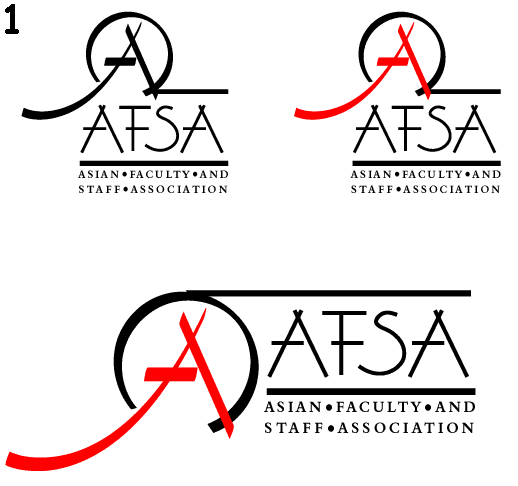 Asian Faculty and Staff Association (AFSA) Events, AY 2014-2015Martha Vungkhanching, PhD (AFSA President, (AY 2014-15)June 8, 2015Acknowledgement: 	Hosting several AFSA events/programs were possible through funding from the Provost. We are grateful for the support and funding.AFSA Scholarly ActivitiesGrantsThe CSU Chancellor's Office awarded Fresno State (Gong, Kubo & Takahasi) a one-year grant ($211,581) to implement the Action Research Project on supporting Southeast Asian student success (designed based on the AFSA Student Success Survey findings) and foster the strategic use of data to improve student success (2014, November 14).PublicationGong, G. L., Kubo, H. & Takahashi, Y. (2014, October). The academic challenges of Southeast Asians at Fresno State. Office of Institutional Effectiveness Research (pp. 1). Office of Institutional Effectiveness: California State University, Fresno, CA.PresentationsGong, G. L. (2015, January). Fostering Student Success: A Day of Professional Development. Fresno State Student Affairs Conference.Gong, G. L., Kubo, H., & Takahashi, Y. (2015, April 10). Fostering Southeast Asian American Student Success. Research presented at the Asian Pacific Americans in Higher Education National Conference. San Francisco, CA.Gong, G. L., Kubo, H., & Takahashi, Y. (2015, March 28). Addressing Ongoing Academic Challenges among Southeast Asian Students at an AANAPISI Institution. Research presented at the Association of American Colleges & Universities, Diversity, Learning, and Student Success Conference. San Diego, CA.Gong, G. L. (2014, October 28). The Challenge Facing Asian American Students at Fresno State. President's Commission on Human Relations and Equity, Diversity Forum. California State University, Fresno, CA. Gong represented the research team.Gong, G. L., Kubo, H., & Takahashi, Y. (2014, September 5). The Challenge Facing Asian American Students at Fresno State. Presentation and panel discussion at the California Commission on Asian and Pacific Islander American Affairs, Public Hearing on Why Education Data Disaggregation Matters: Challenges and Opportunities to Closing the Achievement Gap for Southeast Asian Students, Fresno City Hall, Fresno, CA.DATE & TIMEEVENTSOctober 10, 20141:00-300pm, HML 2108AFSA Academic Success Seminar & Tea SocialNavigating Academic Career: A Seminar Speaker: Soua Xiong (Ph.D. Student, SDSU/CGU Joint Doctoral Program in Higher Education, San Diego State University)2-3 p.m.  Tea Social October 28, 2014HMLASPIRE Diversity Forum – AFSA Faculty & Student Panel Discussion. Speaker: Dr. TeranishiNovember 7, 20141:00-300pm, HML 2108AFSA Academic Success Seminar & Tea SocialMapping Your Major: A SeminarSpeaker: Gee Xiong, Degree Advising Office2-3 p.m.  Tea SocialJanuary 7, 2015Fresno State Student Affairs conferenceFostering Student Success: A Day of Professional DevelopmentSpeaker: Gena GongJanuary 23, 20156:00-8:00 pmAFSA New Year Potluck Dinner At Don & Dianne Beauregard’s homeFebruary 10, 20151:00-4:00pm, HMLFaculty & Staff Leadership Development/EngagementExploring Possibilities for Making a Difference: An interactive workshop. Speaker: Kay Iwata March 4, 201512:00-2:00pmPB 191Amerasia Week CelebrationAging the Asian American Way: Reflections on art, music, and raceSpeaker: Dr. Pat HayashiMarch 19, 201512:00-1:30pm, ED 215Seminar on Home Buying and MortgageSpeaker: Yanhua Wu, Wells FargoMarch 28, 2015San Diego, CAAACU Conference: Diversity, Learning, and Student SuccessPresenters: Gena Gong, Hiromi Kubo, Yoshiko TakahashiApril 8-10, 2015San Francisco, CAAsian Pacific Americans in Higher Education (APAHE) Conference; 8 AFSA members received partial fundingApril 23, 201512:00-1:00pm, ED 215AFSA Mochi SocialMay 2, 201510am, MCL 121Journey to SuccessStudent Panel: Who am I as an Asian American?Moderator: Joy Goto & Franklin Ng (AFSA members)May 9, 201512:00-2:00pm, NG 118AAPI Graduation Commencement AFSA Book Awards (2 x $250)June 7, 201510:00-12:00pmCommunity Service – Poverello House